Фоторепортаж                                                                                                                                                                           об организации и проведении                                                                        дистанционной выставки творческих работ                                                                                    для детей и родителей младшей группы,                                                                                                                                                                                                           на тему «Космос»05.04.2020г-11.04.2020.                                                                                                            Грязнова Елена Борисовна, воспитатель                                                                                                                                                          Цель: создание условий для развития творческого потенциала детей и их родителей посредством участия в дистанционной выставке, организованной ДОУ.Задачи:- вовлечь родителей в совместную деятельность с ребёнком в условиях семьи;-   дать возможность родителям и детям продемонстрировать свои творческие способности;-   содействовать укреплению связи ДОУ и семьи.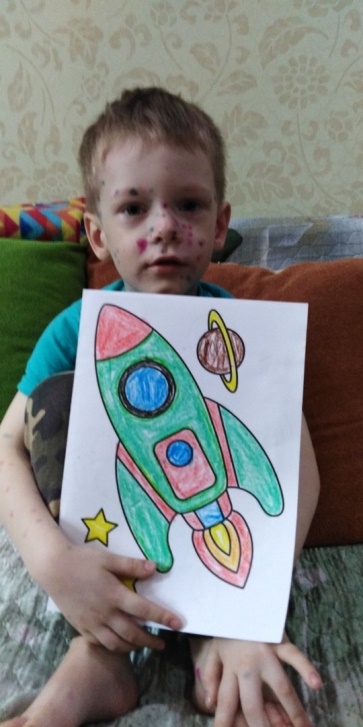 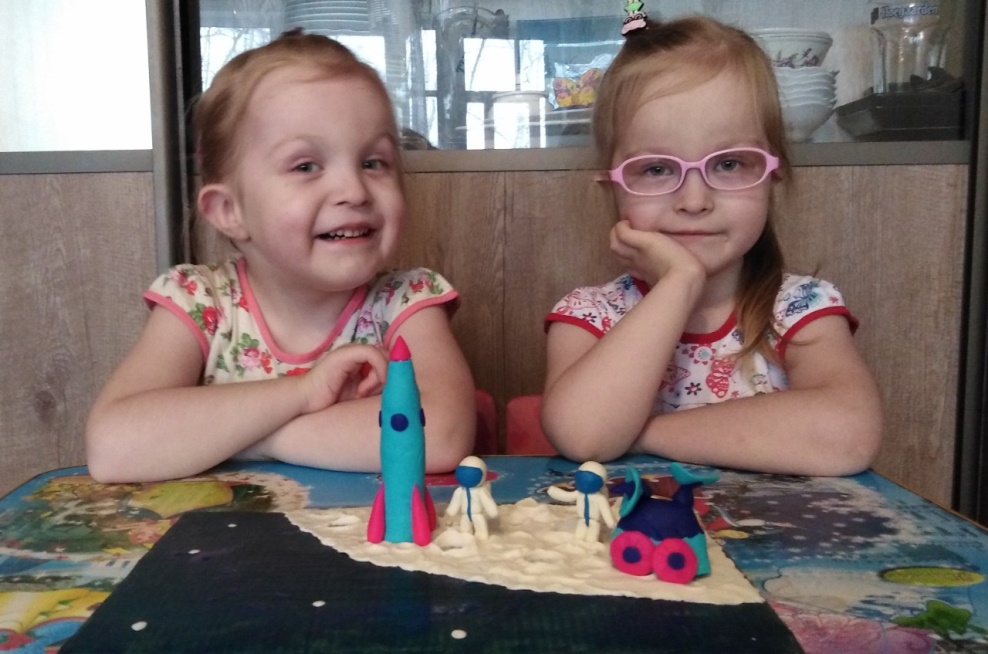 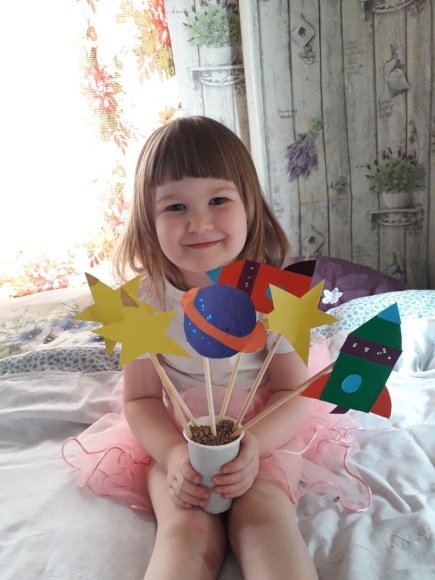 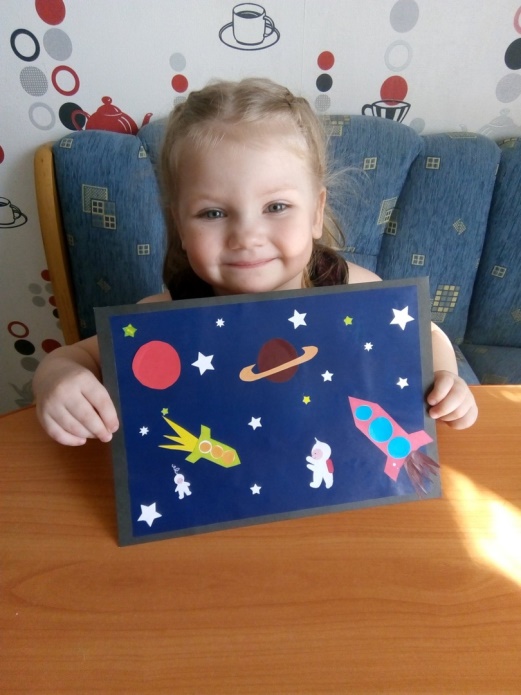 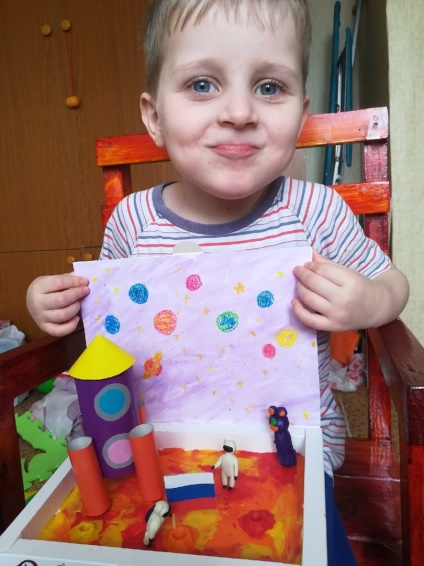 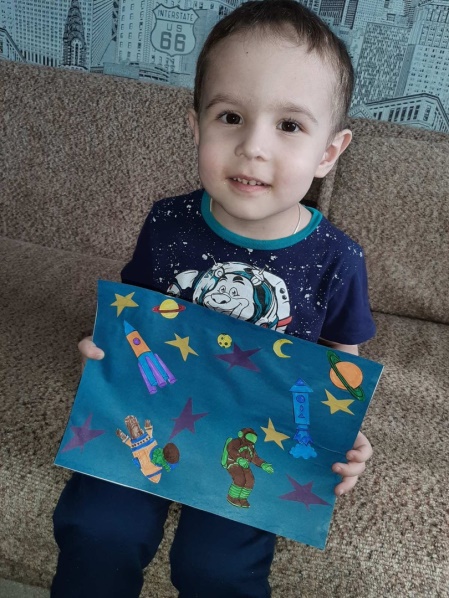 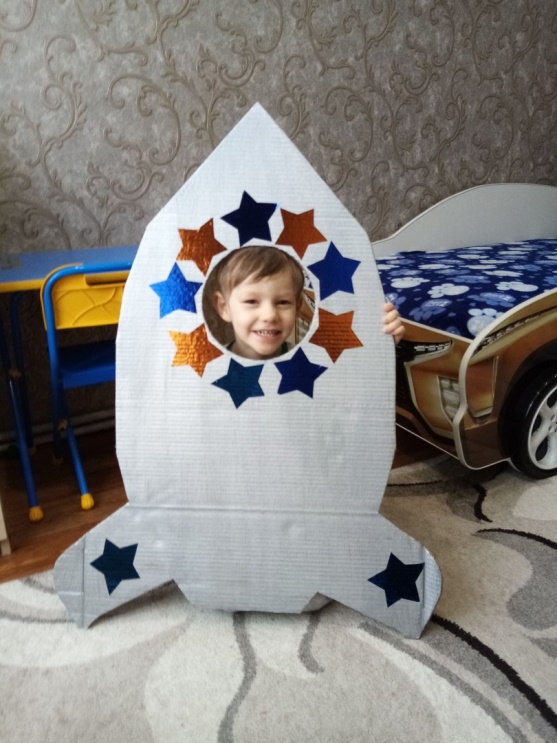 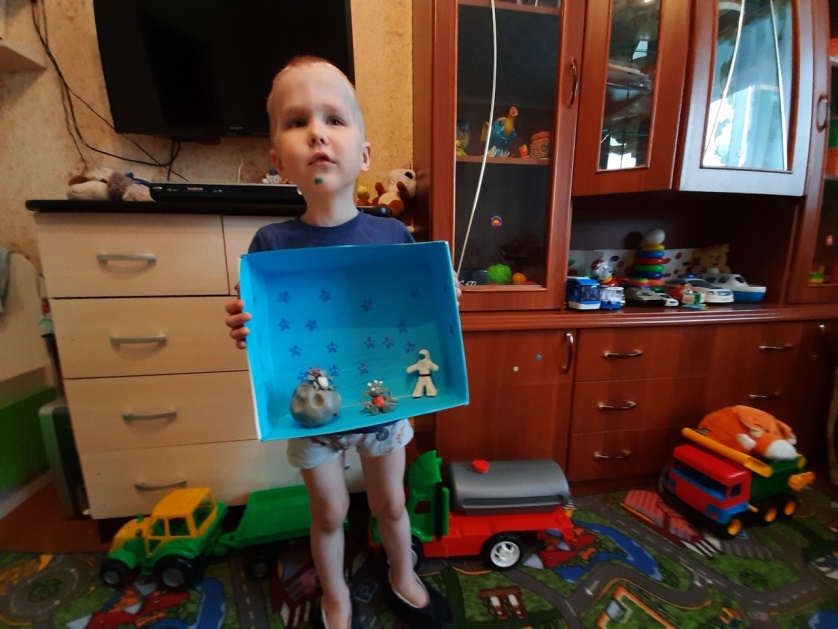 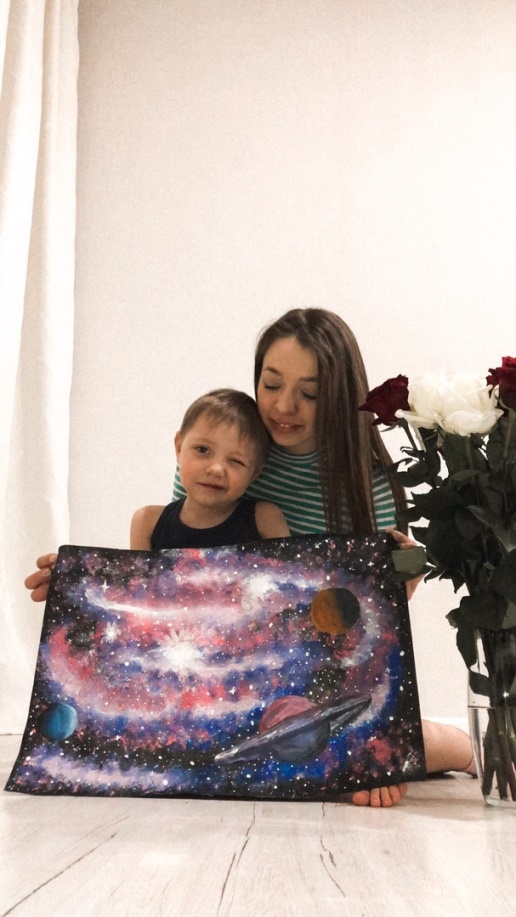 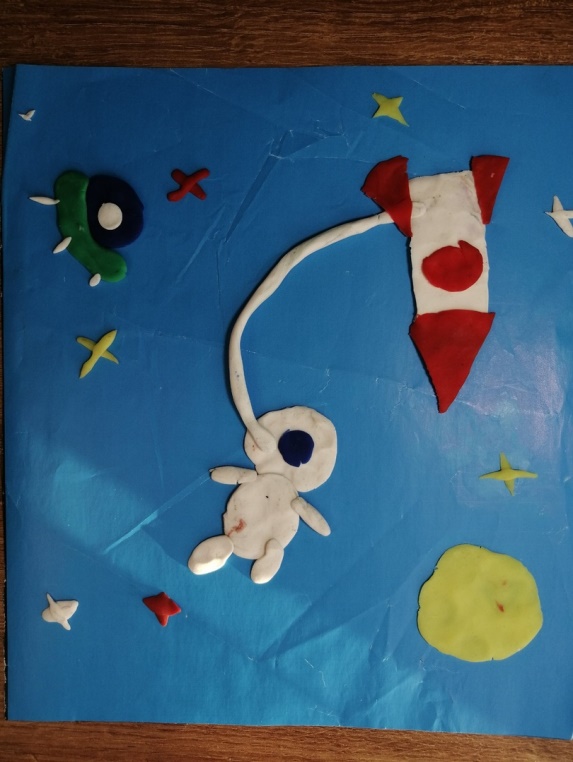 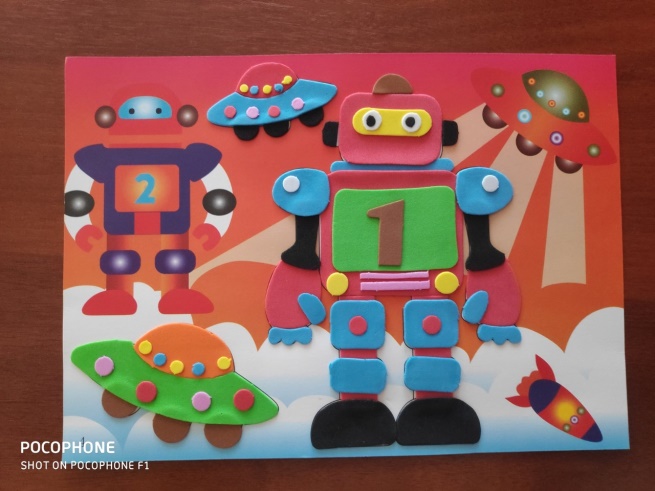 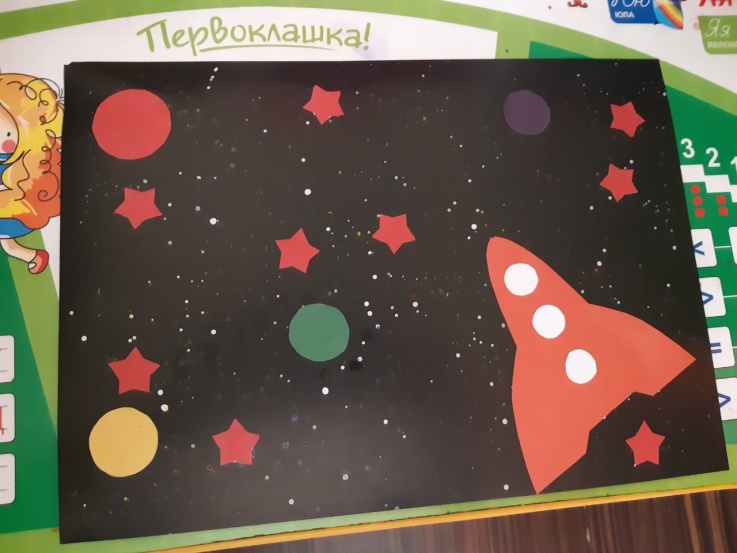 